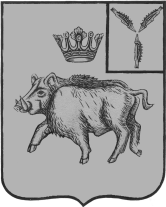 СОВЕТ  ДЕПУТАТОВБОЛЬШЕОЗЕРСКОГО МУНИЦИПАЛЬНОГО ОБРАЗОВАНИЯБАЛТАЙСКОГО  МУНИЦИПАЛЬНОГО  РАЙОНАСАРАТОВСКОЙ ОБЛАСТИдвадцать второе заседание Совета депутатовтретьего созываР Е Ш Е Н И ЕОт 16.02.2015 № 72с. Б.ОзеркиО внесении изменений в решение Советадепутатов Большеозерского муниципального образования от 14.11.2013  №14 «О муниципальном дорожном фонде Большеозерского муниципальногообразования Балтайского муниципальногорайона Саратовской области»В соответствии с пунктом 5 части 1 статьи 14 Федерального закона от 06.10.2003 N 131-ФЗ "Об общих принципах организации местного самоуправления в Российской Федерации",  статьёй 179.4 Бюджетного кодекса Российской Федерации, руководствуясь статьей 21 Устава Большеозерского муниципального образования Балтайского муниципального района Саратовской области, Совет депутатов  Большеозерского муниципального образования 	Р Е Ш И Л:1.Внести в решение Совета  депутатов Большеозерского муниципального образования от 14.11.2013№ 14 «О муниципальном дорожном фонде Большеозерского  муниципального образования Балтайского муниципального района Саратовской области» следующие изменения:1.1. Приложение № 1 к решению изложить в новой редакции согласно приложению.2. Настоящее решение вступает в силу со дня его обнародования.3. Контроль за исполнением настоящего решения возложить на постоянную комиссию Совета депутатов Большеозерского муниципального образования по бюджетной политике и налогам.Глава Большеозерскогомуниципального  образования                                         В.П.Полубаринов                                                            Приложение                                         к решению Совета  депутатов                                                 Большеозерского муниципального   образования Балтайского муниципального                                       района Саратовской области                        от 16.02.2015 № 72ПОЛОЖЕНИЕО МУНИЦИПАЛЬНОМ ДОРОЖНОМ ФОНДЕ  БОЛЬШЕОЗЕРСКОГО МУНИЦИПАЛЬНОГО ОБРАЗОВАНИЯ БАЛТАЙСКОГОМУНИЦИПАЛЬНОГО РАЙОНА САРАТОВСКОЙ ОБЛАСТИПоложение о муниципальном дорожном фонде Большеозерского муниципального образования Балтайского муниципального района Саратовской области (далее - Положение) разработано в соответствии с Бюджетным кодексом Российской Федерации и определяет порядок формирования и использования муниципального дорожного фонда Большеозерского муниципального образования Балтайского муниципального района Саратовской области (далее - дорожный фонд).1. Общие положенияМуниципальный дорожный фонд - часть средств бюджета, подлежащая использованию в целях финансового обеспечения дорожной деятельности в отношении автомобильных дорог местного значения, а также капитального ремонта и ремонта дворовых территорий многоквартирных домов, проездов к дворовым территориям многоквартирных домов населенных пунктов на территории Большеозерского муниципального района (далее – автомобильных дорог).2. Порядок формирования дорожного фонда2.1. Доходы дорожного фонда формируются за счет:а) средств бюджета  Большеозерского муниципального образования в размере прогнозируемых поступлений от:-доходы от уплаты акцизов на дизельное топливо, подлежащие распределению между бюджетами субъектов Российской Федерации и местными бюджетами с учетом установленных дифференцированных нормативов отчислений в местные бюджеты;-доходы от уплаты акцизов на моторные масла для дизельных и (или) карбюраторных (инжекторных) двигателей, подлежащие распределению между бюджетами субъектов Российской Федерации и местными бюджетами с учетом установленных дифференцированных нормативов отчислений в местные бюджеты;-доходы от уплаты акцизов на автомобильный бензин, подлежащие распределению между бюджетами Российской Федерации и местными бюджетами с учетом установленных дифференцированных нормативов отчислений в местные бюджеты;-доходы от уплаты акцизов на прямогонный бензин, подлежащие распределению между бюджетами субъектов Российской Федерации и местными бюджетами с учетом установленных дифференцированных нормативов отчислений в местные бюджеты.б) использования имущества, входящего в состав автомобильных дорог местного значения Большеозерского муниципального образования;в) платы за оказания услуг по присоединению объектов дорожного сервиса к автомобильным дорогам местного значения;г) денежных средств, поступивших в местный бюджет, от уплаты неустоек, а также от возмещения убытков муниципального заказчика, взысканных в установленном порядке в связи с нарушением исполнителем условий муниципального контракта или иных договоров, финансируемых за счет средств муниципального дорожного фонда или в связи с уклонением от заключения от такого контракта или иных договоров;д) безвозмездных поступлений от физических и юридических лиц на финансовое обеспечение дорожной деятельности, в том числе, добровольных пожертвований, в отношении дорог местного значения;е) платы за счет возмещения вреда, причиняемого автомобильным дорогам транспортными средствами, осуществляющими перевозки тяжеловесных грузов по автомобильным дорогам местного значения;ж) денежных средств, внесенных участником конкурса или аукциона, проводимых в целях заключения такого контракта и в иных случаях, установленных законодательством Российской Федерации; з) передачи в аренду земельных участков, расположенных в полосе отвода автомобильных дорог местного значения;и) поступлений в виде субсидий из бюджета Саратовской области на финансовое обеспечение дорожной деятельности, в отношении автомобильных дорог местного значения.2.2. Контроль за своевременным и полным поступлением доходов в муниципальный дорожный фонд, а также за целевым и эффективным использованием средств указанного Фонда осуществляет администрация Большеозерского муниципального образования.2.3. Объем бюджетных ассигнований дорожного фонда подлежит корректировке в очередном финансовом году на разницу между фактически поступившими и планируемыми при его формировании объемами доходов бюджета.3. Порядок использования дорожного фонда3.1.Бюджетные ассигнования муниципального дорожного фонда направляются на:- финансовое обеспечение деятельности по проектированию, строительству, реконструкции, капитальному ремонту, содержанию автомобильных дорог местного значения и искусственных сооружений на них, а также капитальному ремонту дворовых территорий многоквартирных домов, проездов к дворовым территориям многоквартирных домов населенных пунктов на территории Большеозерского муниципального образования;- инвентаризацию, паспортизацию, диагностику, обследование, разработку проектов организации дорожного движения, пропускной способности автомобильных дорог местного значения и искусственных сооружений на них, проведение кадастровых работ, государственной регистрации прав в отношении земельных участков, занимаемых автомобильными дорогами местного значения, искусственными сооружениями и другими объектами недвижимости на них, используемыми в дорожной деятельности, аренда, выкуп земельных участков, объектов недвижимости, используемых в дорожной деятельности, возмещение их стоимости в соответствии с законодательством;- использование бюджетных ассигнований муниципального дорожного фонда осуществляется в рамках непрограммных мероприятий, утвержденных мероприятий, утвержденных иными нормативными правовыми актами, устанавливающими расходные обязательства в сфере дорожного хозяйства.    3.2. Главным распорядителем средств муниципального дорожного фонда является администрация Большеозерского муниципального образования. Средства муниципального дорожного фонда имеют целевое назначение и не подлежат изъятию или расходованию на цели, не указанные в пункте 3.1 раздела 3 настоящего Положения.3.3. Администрация Большеозерского муниципального образования Балтайского муниципального района Саратовской области ежегодно обнародует  в средствах массовой информации отчеты о расходовании средств муниципального дорожного фонда и планы по их использованию с указанием основных объектов проектирования, строительства, реконструкции, капитального ремонта, ремонта автомобильных дорог.3.4. Использование средств фонда осуществляется в соответствии со сметой доходов и расходов дорожного фонда по форме согласно приложению к настоящему Положению (далее - смета дорожного фонда).Смета дорожного фонда ежегодно утверждается приложением к решению Совета  депутатов Большеозерского муниципального образования Балтайского  муниципального района Саратовской области "О  местном бюджете  Большеозерского муниципального образования" на очередной финансовый год.3.5. Проект сметы муниципального дорожного фонда разрабатывается администрацией Большеозерского муниципального образования Балтайского  муниципального района Саратовской области.3.6. Распределение средств дорожного фонда по целевым направлениям на очередной финансовый год осуществляется последовательно по следующим статьям расходов:- резерв средств дорожного фонда;- проектирование, строительство, реконструкция автомобильных дорог и сооружений на них (переходящие объекты);- проектирование, строительство, реконструкция автомобильных дорог и сооружений на них (вновь начинаемые объекты);- капитальный ремонт и ремонт автомобильных дорог;- содержание действующей сети автомобильных дорог.3.7. Расходование средств дорожного фонда осуществляется в соответствии с порядком регулирования бюджетных правоотношений, возникающих между участниками бюджетного процесса, установленным  Советом депутатов Большеозерского муниципального образования Балтайского муниципального района Саратовской области.Резерв средств дорожного фонда устанавливается в размере 2 процентов поступлений годовых доходов дорожного фонда и может расходоваться на цели, связанные с восстановлением функционирования автомобильных дорог, в том числе, на финансовое обеспечение ликвидации последствий стихийных бедствий и других чрезвычайных происшествий.3.8. Средства дорожного фонда, не использованные в течение года, не подлежат изъятию на другие цели и учитываются при финансовом обеспечении на последующие периоды.3.9. Полномочия главного распорядителя бюджетных средств дорожного фонда осуществляет администрация Большеозерского муниципального образования  Балтайского  муниципального района Саратовской области.3.10. Отчет об использовании сметы дорожного фонда ежегодно предоставляется в  Совет депутатов Большеозерского муниципального образования Балтайского  муниципального района Саратовской области одновременно с годовым отчетом об исполнении местного  бюджета Большеозерского муниципального образования Балтайского  муниципального района Саратовской области.                                                                                                  Приложениек Положению о муниципальном дорожном                                                         фонде Большеозерского муниципального                                                              образования Балтайского муниципального                                                                 района Саратовской области                     от  16.02.2015 № 72Смета доходов и расходов муниципального дорожного фонда Большеозерского муниципального образования Балтайского  муниципального района Саратовской области на 2015 год                                                                (тыс. руб.) N                    Наименование показателей                    Сумма 1                                2                                 3  ДОХОДЫ - всего:                                                1298,8в том числе:                                                   1. Остаток средств фонда на 1 января года  очередного  финансовогогода                                                           223,22. Средства бюджета  Большеозерского муниципального образования  в  размере прогнозируемых поступлений от:                                 Акцизы на автомобильный и прямогонный бензин, дизельное топливо, моторные масла для дизельных и карбюраторных двигателей, производимые на территории РФ                                          1075,63. Субсидии  из   бюджета   субъекта   Российской   Федерации   нафинансирование   дорожной   деятельности,   на    строительство(реконструкцию),  капитальный  ремонт,  ремонт   и   содержаниеавтомобильных дорог общего пользования местного значения       РАСХОДЫ - всего:                                               1298,8в том числе:                                                   1. Резерв средств дорожного фонда                                 2. Проектирование,  строительство,   реконструкция   автомобильныхдорог и сооружений на них (переходящие объекты)                3. Проектирование,  строительство,   реконструкция   автомобильныхдорог и сооружений на них (вновь начинаемые объекты)           4.  Капитальный ремонт и ремонт автомобильных дорог                938,85. Содержание действующей сети автомобильных дорог                360,0Итого:                                                         